TOČKA 2. DNEVNOG REDADonošenje Plana Proračuna Općine Dubravica za 2022. godinu i projekcija proračuna za 2023. i 2024. godinuTOČKA 3. DNEVNOG REDADonošenje Programa korištenja sredstava naknade za zadržavanje nezakonito izgrađene zgrade u prostoru za 2022. godinuREPUBLIKA HRVATSKA 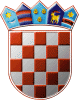 ZAGREBAČKA ŽUPANIJA                OPĆINA DUBRAVICA					PRIJEDLOG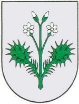                 Općinsko vijeće KLASA: 021-05/21-01/7URBROJ: 238/06-02-21-Dubravica, 22. prosinca 2021. godineNa temelju članka 31. stavka 3. Zakona o postupanju s nezakonito izgrađenim zgradama („Narodne novine“ broj  86/12, 143/13, 65/17, 14/19) i članka 21. Statuta Općine Dubravica („Službeni glasnik  Općine Dubravica“ br. 01/2021)  Općinsko vijeće Općine Dubravica na svojoj 05. sjednici održanoj dana 22. prosinca 2021. godine donosiPROGRAMKORIŠTENJA SREDSTAVA NAKNADE ZA ZADRŽAVANJE NEZAKONITO IZGRAĐENE ZGRADE U PROSTORU ZA 2022. GODINUČlanak 1.Ovim Programom korištenja sredstava naknade za zadržavanje nezakonito izgrađene zgrade u prostoru za 2021. godinu (dalje u tekstu: Program) utvrđuje se namjensko korištenje dijela od 30% sredstava naknade za zadržavanje nezakonito izgrađene zgrade u prostoru, a koji su prihod Općine Dubravica na čijem se području nezakonito izgrađena zgrada nalazi.Članak 2.Iznos dijela od 30% naknade za zadržavanje nezakonito izgrađene zgrade u prostoru koji su prihod Proračuna Općine Dubravica za 2022. godinu planira se u iznosu od 26.000,00 kuna.Članak 3.Planirani iznos sredstava naknade iz prethodnog članka ovog Programa utrošiti će se za financiranje Proračunom predviđenih programa, kako slijedi:legalizacija nerazvrstanih cesta.Članak 4.Ovaj Program objaviti će se u Službenom glasniku Općine Dubravica, a stupa na snagu 01.01.2022. godine.						OPĆINSKO VIJEĆE OPĆINE DUBRAVICA						Predsjednik Ivica StiperskiTOČKA 20. DNEVNOG REDADonošenje Programa korištenja sredstava ostvarenih od raspolaganja poljoprivrednim zemljištem u vlasništvu Republike Hrvatske na području Općine Dubravica za 2022. godinuREPUBLIKA HRVATSKA ZAGREBAČKA ŽUPANIJA                OPĆINA DUBRAVICA					PRIJEDLOG                Općinsko vijeće KLASA: 021-05/21-01/7URBROJ: 238/06-02-21-Dubravica, 22. prosinca 2021. godineTemeljem članka 49. Zakona o poljoprivrednom zemljištu („Narodne novine“, broj 20/18, 115/18, 98/19) i članka 21. Statuta Općine Dubravica („Službeni glasnik Općine Dubravica“ br. 01/2021) Općinsko vijeće Općine Dubravica na svojoj 05. sjednici održanoj dana 22. prosinca 2021. godine donosiPROGRAMkorištenja sredstava ostvarenih od raspolaganja poljoprivrednim zemljištem u vlasništvu Republike Hrvatske na području Općine Dubravicaza 2022. godinuČlanak 1.Ovim Programom planiraju se prihodi od sredstava ostvarenih od zakupa, prodaje, prodaje izravnom pogodbom, privremenog korištenja i davanja na korištenje izravnom pogodbom poljoprivrednog zemljišta u vlasništvu Republike Hrvatske na području Općine Dubravica, koja su prihod Proračuna Općine Dubravica za 2022. godinu, kako slijedi:Prihod od zakupa poljoprivrednog zemljišta u vlasništvu RH – planirani iznos od 2.000,00 kuna.Članak 2.Prihod od zakupa poljoprivrednog zemljišta u vlasništvu Republike Hrvatske na području Općine Dubravica iz čl. 1. ovog Programa, ostvaren u visini od 65% ukupnih sredstava od raspolaganja poljoprivrednim zemljištem u vlasništvu Republike Hrvatske, planira se za 2022. godinu utrošiti za usluge katastarsko-geodetske izmjere zemljišta – Geodetski elaborat komunalne infrastrukture za upis u zemljišne knjige i katastar, u skladu sa namjenom utvrđenom člankom 49. stavkom 3. Zakona o poljoprivrednom zemljištu („Narodne novine“, broj 20/18, 115/18, 98/19).Članak 3.Ovaj Program stupa na snagu osmog dana od dana objave u Službenim glasniku Općine Dubravica, a primjenjuje se od 01. siječnja 2022. godine						OPĆINSKO VIJEĆE OPĆINE DUBRAVICA						Predsjednik Ivica StiperskiTOČKA 21. DNEVNOG REDADonošenje Odluke o izvršavanju Proračuna Općine Dubravica za 2022. godinuREPUBLIKA HRVATSKA ZAGREBAČKA ŽUPANIJA                OPĆINA DUBRAVICA				PRIJEDLOG                Općinsko vijeće KLASA: 021-05/21-01/7URBROJ: 238/06-02-21-Dubravica, 22. prosinca 2021. godineNa temelju čl. . 1. Zakona o proračunu (»Narodne novine« br. 87/08, 136/12 i 15/15) i članka 21. Statuta Općine Dubravica („Službeni glasnik Općine Dubravica“ br. 01/2021) Općinsko vijeće Općine Dubravica na svojoj 05. sjednici održanoj dana 22. prosinca 2021. godine donosiODLUKUo izvršavanju Proračuna Općine Dubravica za 2022. godinuI  OPĆE ODREDBEČlanak 1.	Ovom se Odlukom uređuje način izvršavanja Proračuna Općine Dubravica za 2022. godinu (u daljnjem tekstu: Proračun), struktura prihoda i primitaka te rashoda i izdataka Proračuna, njegovo izvršavanje, upravljanje prihodima – primicima, rashodima – izdacima Proračuna, prava i obveze korisnika proračunskih sredstava te druga pitanja u izvršavanju Proračuna. Članak 2.	U izvršavanju Proračuna primjenjuju se odredbe Zakona o proračunu, Zakona o financiranju jedinica lokalne i područne (regionalne) samouprave i Zakona o fiskalnoj odgovornosti.II    STRUKTURA PRORAČUNAČlanak 3.	Proračun se sastoji od općeg i posebnog dijela.	Opći dio Proračuna sastoji se od Računa prihoda i rashoda te Računa financiranja.	Posebni dio Proračuna sastoji se od plana rashoda i izdataka proračunskih korisnika raspoređenih u tekuće i razvojne programe za tekuću proračunsku godinu prema organizacijskoj, ekonomskoj, funkcijskoj, programskoj i lokacijskoj klasifikaciji te izvorima financiranja. III    IZVRŠAVANJE PRORAČUNAČlanak 4.	Sredstva Proračuna osiguravaju se proračunskim korisnicima koji su u njegovom posebnom dijelu određeni kao nositelji sredstava.	Korisnici smiju koristiti proračunska sredstva samo za namjene utvrđene posebnim zakonima i odlukama Općine Dubravica, u visini sredstava određenih Proračunom, a sve prema načelima štednje i racionalnog korištenja odobrenih sredstava. 	Zbog neusklađenosti priljeva sredstava u Proračun, Općinski načelnik može izmijeniti redoslijed doznaka sredstava pojedinim korisnicima kako bi se održala uravnoteženost Proračuna. Članak 5.	O nabavi roba, radova i usluga odlučuje općinski načelnik Općine Dubravica svojim planom, a nabava se provodi prema važećim pravnim propisima, programima i odlukama te raspoloživim sredstvima Proračuna. Članak 6.	Sredstva za plaće i drugih materijalnih prava zaposlenih te naknade isplaćivati će se u skladu sa Zakonom, odlukama Općinskog načelnika, Općinskog vijeća i u okviru proračunskih mogućnosti.Članak 7.	U proračunu se utvrđuju sredstva za tekuću zalihu proračuna.	Sredstva proračunske zalihe koriste se za nepredviđene namjene za koje u proračunu nisu osigurana sredstva ili za namjene za koje se tijekom godine pokaže da za njih nisu utvrđena dostatna sredstva jer ih pri planiraju proračuna nije bilo moguće predvidjeti.	Visina sredstava predviđenih Proračunom za proračunsku zalihu iznosi 10.000,00 kuna.	O korištenju proračunske zalihe Proračuna u cijelosti odlučuje Općinski načelnik.	Općinski načelnik je obavezan polugodišnje izvijestiti Općinsko vijeće o korištenju proračunske zalihe ukoliko je istu koristio.Članak 8.	Ako tijekom godine dođe do neusklađenosti planiranih prihoda-primitaka i rashoda-izdataka Proračuna predložit će se Općinskom vijeću donošenje Izmjena i dopuna Proračuna.Članak 9.	Naknade, pomoći, subvencije i slično raspoređuju se u okviru sredstava osiguranih Proračunom na temelju uvjeta i mjerila utvrđenih posebnim propisima, programima ili Odlukama Općinskog vijeća.Članak 10.	Plaćanje predujma moguće je samo izuzetno i na temelju prethodne suglasnosti Općinskog načelnika.IV   ODGOVORNOST ZA PRORAČUN I NADZORČlanak 11.Jedinstveni upravni odjel u djelokrugu ovlasti izvršavanja Proračuna odgovoran je za primjenu i provedbu propisa koji se odnose na Proračun, a pravo i odgovornost za izvršavanje proračuna u cijelosti ima općinski načelnik.	Općinski načelnik odgovoran je Općinskom vijeću za planiranje i izvršavanje Proračuna, o čemu isto izvještava na način propisan Zakonom o proračunu. Općinski načelnik podnosi Općinskom vijeću na donošenje godišnji izvještaj o izvršenju Proračuna za prethodnu godinu najkasnije do 01. lipnja tekuće godine.Članak 12.	Općinski načelnik ima pravo obustave izvršenja akata o korištenju proračunskih sredstava koji nisu u skladu sa Zakonom i Proračunom. V   ZAVRŠNE ODREDBEČlanak 13.Proračun Općine izvršava se do 31. prosinca fiskalne godine.Financijske obveze koje nisu podmirene do 31. prosinca tekuće godine podmiruju se iz namjenskih odobrenih sredstava Proračuna slijedeće fiskalne godine.Članak 14. 	Ova Odluka stupa na snagu osmog dana od dana objave u „Službenom glasniku Općine Dubravica, a primjenjuje se od 01. siječnja 2022. godine.					PREDSJEDNIK OPĆINSKOG VIJEĆA					Ivica StiperskiTOČKA 22. DNEVNOG REDADonošenje Analize stanja sustava civilne zaštite na području Općine Dubravica u 2021. godini REPUBLIKA HRVATSKA ZAGREBAČKA ŽUPANIJA                OPĆINA DUBRAVICA				PRIJEDLOG                Općinsko vijeće KLASA: 021-05/21-01/7URBROJ: 238/06-02-21-Dubravica, 22. prosinca 2021. godine	Na temelju članka 17. stavka 1. Zakona o sustavu civilne zaštite (“Narodne novine” broj 82/15, 118/18, 31/20, 20/21) i članka 21. Statuta Općine Dubravica („Službeni glasnik Općine Dubravica” broj 01/2021), Općinsko vijeće Općine Dubravica na svojoj 05. sjednici održanoj dana 22. prosinca 2021. donijelo jeANALIZU STANJA sustava civilne zaštite na području
Općine Dubravica u 2021. godiniČlanak 1.I. UVOD	Civilna zaštita je sustav organiziranja sudionika, operativnih snaga i građana za ostvarivanje zaštite i spašavanja ljudi, životinja, materijalnih i kulturnih dobara i okoliša u velikim nesrećama i katastrofama i otklanjanja posljedica terorizma i ratnih razaranja.	Jedinice lokalne i područne (regionalne) samouprave, u okviru svojih prava i obveza utvrđenih Ustavom i zakonima, uređuju, planiraju, organiziraju, financiraju i provode civilnu zaštitu kao dio sustava zaštite i spašavanja.	Člankom 17. stavkom 1. Zakona o sustavu civilne zaštite („Narodne novine“ broj 82/15, 118/18, 31/20, 20/21) definirano je da predstavnička tijela jedinica lokalne i područne (regionalne) samouprave, u postupku donošenja proračuna razmatraju i usvajaju analizu stanja i godišnji plan razvoja sustava civilne zaštite s financijskim učincima za trogodišnje razdoblje.Članak 2.II.  PROCJENA UGROŽENOSTI I PLANOVI	Sukladno Pravilniku o nositeljima, sadržaju i postupcima izrade planskih dokumenata u civilnoj zaštiti te načinu informiranja javnosti u postupku njihovog donošenja („Narodne novine“, broj 49/17) Plan djelovanja civilne zaštite Općine Dubravica izrađen je u svibnju 2019. godini te je općinski načelnik Općine Dubravica donio Odluku o usvajanju Plana djelovanja civilne zaštite Općine Dubravica (Službeni glasnik Općine Dubravica broj 02/19). Općina Dubravica je u prosincu 2020. godine izradila i Reviziju I. Plana djelovanja civilne zaštite kojom su detaljnije definirani postupci upozoravanja, pripravnosti, mobilizacije operativnih snaga sustava civilne zaštite te nadopunjeni podaci u Prilogu Revizije Plana. Općinski načelnik Općine Dubravica donio je Odluku o usvajanju Revizije I. Plana djelovanja civilne zaštite Općine Dubravica (Službeni glasnik Općine Dubravica broj 09/20). Navedeni Plan i Revizija I. Plana i dalje su na snazi. Općinski načelnik Općine Dubravica donio je Plan pozivanja Stožera civilne zaštite Općine Dubravica (Službeni glasnik Općine Dubravica broj 02/19) kojim se utvrdio postupak pozivanja i aktiviranja kojim se članovi Stožera civilne Općine Dubravica dovodi u stanje operativnosti i spremnosti za izvršavanje mjera i aktivnosti u sustavu civilne zaštite tijekom i izvan redovnog radnog vremena u slučaju izvanrednog događaja i nastupa okolnosti u kojima je potrebno poduzimati mjere i aktivnosti u civilnoj zaštiti za Općinu Dubravica.Članak 3.III. OPERATIVNE SNAGE SUSTAVA CIVILNE ZAŠTITE	U Stožer civilne zaštite Općine Dubravica, temeljem Odluke općinskog načelnika o osnivanju i imenovanju Stožera civilne zaštite Općine Dubravica, donesene dana 11. lipnja 2021. godine (Službeni glasnik Općine Dubravica broj 03/2021), imenovani su:Kruno Stiperski - za načelnika Stožera, zamjenik općinskog načelnika Općine Dubravica Ivica Stiperski - za zamjenika načelnika Stožera, vijećnik Općinskog vijeća Predstavnik Ravnateljstva civilne zaštite, Područnog ureda civilne zaštite Zagreb - za člana StožeraNačelnik Policijske postaje Zaprešić - za člana Stožera Predstavnik Hrvatske gorske službe spašavanja - za člana Stožera Zapovjednik VZO Dubravica Dragutin Vidmar - za člana Stožera Predsjednik VZO Dubravica Tomislav Horvat - za člana Stožera Stjepan Vajdić - za člana Stožera, vijećnik Općinskog vijeća Franjo Golub - za člana Stožera Marin Štritof - za člana Stožera, općinski načelnik Mario Čuk - za člana Stožera, vijećnik Općinskog vijeća Ivica Horvat, mr.dr.vet. - za člana Stožera	Stožer civilne zaštite je stručno, operativno i koordinativno tijelo za provođenje mjera i aktivnosti civilne zaštite u velikim nesrećama i katastrofama.	Načelnik Stožera je Kruno Stiperski-zamjenik općinskog načelnika Općine Dubravica.Stožer civilne zaštite obavlja zadaće koje se odnose na prikupljanje i obradu informacija ranog upozoravanja o mogućnosti nastanka velike nesreće i katastrofe, razvija plan djelovanja sustava civilne zaštite na svom području, upravlja reagiranjem sustava civilne zaštite, obavlja poslove informiranja javnosti i predlaže donošenje odluke o prestanku provođenja mjera i aktivnosti u sustavu civilne zaštite.III.I. Provođenje odluka i mjera u svrhu suzbijanja širenja pandemije COVID-19 bolesti 	Stožer civilne zaštite Općine Dubravica je od 13. ožujka 2020. godine do dana sastavljanja ove analize aktiviran i u punoj pripravnosti. U okviru svoje nadležnosti i ovlaštenja, Stožer dnevno izvještava županijski stožer o provođenju mjera na svom području.	Prvi sastanak članova Stožera civilne zaštite Općine Dubravica uslijed pojave korona virusa (COVID-19) održan je 15.03.2020. godine sa zaključkom pridržavanja odluka (naputaka) županijskog i nacionalnog stožera civilne zaštite uz izradu naputaka za mještane Općine Dubravica. Sve preporuke određene zaključkom su u primjeni i tijekom 2021. godine.	Određena su dežurstva članova Stožera za hitne slučajeve kao i pomoći građanima u davanju odgovora na pitanja u vezi novonastalim okolnostima.	Općina Dubravica nabavila je opremu (reflektirajuće prsluke i kape) za slučajeve intervencije pripadnicima postrojbe CZ, povjerenicima i članovima Stožera. 	Sukladno Uputi Ministarstva unutarnjih poslova, Ravnateljstva civilne zaštite, Stožera civilne zaštite Republike Hrvatske na mrežnoj stranici Općine Dubravica www.dubravica.hr redovito su objavljivane preporuke vezane uz pandemiju korona virusa COVID-19.	Stožer civilne zaštite Općine Dubravica na području općine još uvijek provodi nadzor nad izvršenjem i poštivanjem Odluka Stožera civilne zaštite Republike Hrvatske. Općinsko vijeće Općine Dubravica je na svojoj 26. sjednici, održanoj telefonskim putem, usvojilo Odluku o Sporazumu o zajedničkom organiziranju poslova civilne zaštite jedinica lokalne samouprave: Općine Brdovec, Bistra, Marija Gorica, Jakovlje, Dubravica, Pušća, Luka i Grad Zaprešić (Službeni glasnik Općine Dubravica broj 03/2020) jedinice koje su prostorno povezane, pripadaju istom geografskom području, dijele zajedničke rizike i pod ingerencijom jedne policijske postaje.VATROGASTVO	Za izvršenje zadaća u sustavu civilne zaštite angažiraju se kao dio operativnih snaga vatrogasna zapovjedništva i postrojbe.	Za vatrogastvo se može konstatirati da trenutno predstavlja najoperativniju i najbrojniju snagu sustava civilne zaštite na području Općine Dubravica.1.1. VATROGASNA ZAJEDNICA OPĆINE DUBRAVICA	Vatrogasnu zajednicu Općine Dubravica sačinjavaju 4 (četiri)  redovne članice DVD-a teritorijalnih društava. Tehnika kojom raspolaže Zajednica preko članica je skromna. VZO Dubravica čine 26 članova što je prilično velika brojka u slučaju da dođe do nepredviđenih situacija. 	Dobrovoljno vatrogasno društvo	Na području Općine Dubravica djeluju 4 (četiri) dobrovoljna vatrogasna društva i to:	Svi operativni članovi osposobljeni su za gašenje požara, spašavanje ljudi i imovine prilikom prirodnih i tehničko-tehnoloških nesreća i katastrofa.	U proteklom periodu zadržan je pozitivan trend u razvoju operativne spremnosti s kojim je potrebno nastaviti i ubuduće sukladno Zakonu o vatrogastvu.CIVILNA ZAŠTITA	Za izvršenje zadaća u sustavu civilne zaštite, kao dio operativnih snaga angažiraju se zapovjedništva i postrojbe civilne zaštite.Ustroj i broj pripadnika organiziranih snaga civilne zaštite Općine određen je Odlukom o osnivanju postrojbi civilne zaštite na području Općine Dubravica (Službeni glasnik Općine Dubravica broj 03/2019) koju je Općinsko vijeće donijelo je na svojoj 19. sjednici održanoj 13. rujna 2019. godine, kako slijedi:- Postrojba Opće namjene 					33 obveznika	Općinsko vijeće donijelo je dana 15. svibnja 2014. godine Odluku o imenovanju povjerenika i zamjenika povjerenika civilne zaštite na području Općine Dubravica („Službeni glasnik Općine Dubravica“ broj 02/14) kojom se imenuju povjerenici i njihovi zamjenici prema mjesnim odborima (6 mjesnih odbora) odnosno kojom je za provođenje osobne i uzajamne zaštite po naseljima, stambenim zgradama i dijelovima naselja imenovano 6 povjerenika i 6 zamjenika povjerenika civilne zaštite, ukupno 12 povjerenika civilne zaštite na području Općine Dubravica. 3. UDRUGE GRAĐANA OD ZNAČAJA ZA SUSTAV CIVILNE ZAŠTITE	Za izvršenje zadaća u sustavu civilne zaštite angažiraju se kao dio operativnih snaga, službe i postrojbe pravnih osoba i udruga građana koje zadaće zaštite i spašavanja obavljaju kao dio svojih redovnih aktivnosti. Na području Općine mogu se angažirati u aktivnostima sustava civilne zaštite:Hrvatska gorska služba spašavanja (HGSS) – Stanica Samobor, Ulica Ivana Gundulića 36  , SamoborGradsko društvo Crvenog križa Zaprešić, Trg žrtava fašizma 8, Zaprešić	Navedene udruge, odnosno njihovi timovi dobro su opremljene i osposobljene za izvršavanje zadaća u zaštiti i spašavanju.4. SLUŽBE I PRAVNE OSOBE KOJE  CIVILNE ZAŠTITE BAVE U     OKVIRU REDOVNE DJELATNOSTI	Respektabilnu snagu za reagiranje u slučaju nastanka nesreće ili katastrofe na području nadležnosti predstavljaju tzv. „gotove snage“ odnosno pravne osobe ili službe koje se sustavom civilne zaštite bave kao svojom redovitom djelatnošću ili su u mogućnosti obzirom na način organiziranja, žurno reagirati u otklanjanju nastalih posljedica.	Sve ove službe, utvrđene Odlukom o pravnim osobama od interesa za sustav civilne zaštite Općine Dubravica (Službeni glasnik Općine Dubravica broj 02/19), usvojena na 17. sjednici Općinskog vijeća Općine Dubravica, održane dana 28. svibnja 2019. godine, imaju obvezu uključivanja u sustav civilne zaštite kroz redovnu djelatnost, posebno u slučajevima angažiranja prema Planu djelovanja civilne zaštite.Zaprešić d.o.o.Područna škola DubravicaObrt za trgovinu, prijevoz i usluge građevinskim strojevima „Levak“Veterinarska stanica ZaprešićČlanak 4. V. FINANCIRANJE SUSTAVA CIVILNE ZAŠTITE	Općina Dubravica tijekom proteklih godina kontinuirano izdvaja financijska sredstva namijenjena za razvoj sustava zaštite i spašavanja. IZVOD IZ PRORAČUNA O VISINI OSIGURANIH FINANCIJSKIH SREDSTAVA ZA ORGANIZACIJU I RAZVOJ SUSTAVA CIVILNE ZAŠTITEČlanak 5.VI. ZAKLJUČNE OCJENE	Temeljem ove analize stanja sustava civilne zaštite na području Općine Dubravica možemo zaključiti:Općina Dubravica je u 2019. godini izradila Plan djelovanja civilne zaštite Općine Dubravica, sukladno Pravilniku o nositeljima, sadržaju i postupcima izrade planskih dokumenata u civilnoj zaštiti te načinu informiranja javnosti u postupku njihovog donošenja („Narodne novine“, broj 49/17) te u prosincu 2020. godine i Reviziju I. Plana djelovanja civilne zaštite Općine Dubravica kojom su detaljnije definirani postupci upozoravanja, pripravnosti, mobilizacije operativnih snaga sustava civilne zaštite te nadopunjeni podaci u Prilogu Revizije Plana. Navedeni Plan i Revizija I. Plana i dalje su na snazi.Općinski načelnik Općine Dubravica donio je Plan pozivanja Stožera civilne zaštite dana 23. studenog 2020. godine kojim se detaljnije propisao postupak pozivanja i aktiviranja Stožera civilne zaštite Općine Dubravica te se istim članovi Stožera dovode u stanje operativnosti i spremnosti za izvršavanje mjera i aktivnosti u sustavu civilne zaštite tijekom i izvan redovnog radnog vremena u slučaju izvanrednog događaja i nastupa okolnosti u kojima je potrebno poduzimati mjere i aktivnosti u civilnoj zaštiti za Općinu Dubravica.Općina Dubravica raspolaže sa dovoljno operativnih snaga civilne zaštite, obzirom na broj stanovnika Općine.Udruge građana koje se bave zaštitom i spašavanjem (lovci, planinari i drugi) imat će svoju ulogu u cijelom sustavu tek kad se budu znali rezultati analize stanja njihove organizacijske, kadrovske i materijalno-tehničke sposobnosti.Stanje sustava civilne zaštite u Općini Dubravica je na razini koja osigurava uspješno funkcioniranje sustava zaštite i spašavanja kada se radi o situacijama koje redovite snage civilne zaštite Općine Dubravica mogu riješiti samostalno bez intervencije vanjskih operativnih snaga, kao što su npr. (obrana od požara, manje tehničke intervencije u cestovnom prometu, manje poplave potoka i sl.). Međutim potreba uključivanja vanjskih pričuvnih snaga civilne zaštite, posebno u nekim složenijim situacijama (poplava rijeke Sutle, ekološke nesreće vezane za NE Krško, potres jače magnitude) uzrokovala bi određene teškoće u upravljanju nesrećom ili katastrofom.Članak 6.Ova Analiza objaviti će se u Službenom glasniku Općine Dubravica.                                                           OPĆINSKO VIJEĆE OPĆINE DUBRAVICA                                                       Predsjednik Ivica StiperskiTOČKA 23. DNEVNOG REDADonošenje Plana razvoja sustava civilne zaštite za 2022. godinu s trogodišnjim financijskim učincimaREPUBLIKA HRVATSKA ZAGREBAČKA ŽUPANIJA                OPĆINA DUBRAVICA				PRIJEDLOG                Općinsko vijeće KLASA: 021-05/21-01/7URBROJ: 238/06-02-21-Dubravica, 22. prosinca 2021. godine	Na temelju članka 17. stavak 1. alineje 1. Zakona o sustavu civilne zaštite („ Narodne novine“ broj 82/15, 118/18, 31/20, 20/21) i članka 21. Statuta Općine Dubravica („Službeni glasnik“ broj 01/2021) te usvojene Analize stanja sustava civilne zaštite na području Općine Dubravica u 2021. godini, Općinsko vijeće Općine Dubravica na 05. sjednici održanoj dana 22. prosinca 2021. godine donosiPLAN RAZVOJA SUSTAVA CIVILNE ZAŠTITE ZA 2022. GODINUS TROGODIŠNJIM FINANCIJSKIM UČINCIMAI	Općina Dubravica ovim Planom utvrđuje aktivnosti koje će provoditi u tijeku 2022. godine radi unaprjeđenja sustava civilne zaštite s ciljem povećanja stupnja sigurnosti građana od mogućih nepogoda na području Općine Dubravica te sukladno Proračunu za 2022. godinu i proračunskoj projekciji.II	Sukladno Analizi stanja sustava civilne zaštite Općina Dubravica će u tijeku 2022. godine osigurati putem vlastitih tijela i u suradnji s nadležnim regionalnim i državnim tijelima stalno praćenje vodotoka rijeke Sutle, a naročito u vremenu pojačanih padalina, u proljeće i jesen.III	Stožer civilne zaštite Općine Dubravica će u 2022. godini nastaviti sa radom na provođenju i kontroli uputa, preporuka, mjera i odluka nadležnih državnih tijela u svrhu prevencije daljnjeg širenja zaraze virusom COVID-19 kao i u 2021. godini.IV	Vatrogasna zajednica Općine Dubravica kao okosnica ukupnog sustava civilne zaštite na području Općine Dubravica i u 2022. godini treba biti najznačajniji operativni kapacitet sustava zaštite i spašavanja te u spremnosti 24 sata dnevno. Potrebno je nastaviti s daljnjim razvojem VZO sukladno njihovim vlastitim programima i razvojnim projektima.V	U suradnji sa DVD-ima Općine Dubravica raditi na edukaciji stanovništva iz područja protupožarne zaštite i  poduzimati preventivne mjere zaštite od požara. 	Podizati razinu svijesti građana kao sudionika sustava civilne zaštite kontinuiranim obavještavanjem o najnovijim preporukama i odlukama državnih tijela i Stožera civilne zaštite Općine Dubravica vezano za pandemiju virusa COVID-19, preko službene mrežne stranice Općine Dubravica www.dubravica.hr .VI	Za provedbu planiranih mjera Općina Dubravica osigurat će u Proračunu za 2022. godini potrebna novčana sredstva.VII	Za razvoj sustava civilne zaštite Općina Dubravica planira osigurati novčana sredstva prikazana u tabeli  trogodišnjeg financijskog plana.TABELA TROGODIŠNJEG FINANCIJSKOG  PLANAVIII	Ovaj Plan objaviti će se u Službenom glasniku Općine Dubravica.						OPĆINSKO VIJEĆE OPĆINE DUBRAVICA						Predsjednik Ivica StiperskiTOČKA 24. DNEVNOG REDADonošenje Odluke o subvencioniranju umjetnog osjemenjivanja krava plotkinja u 2022. godiniREPUBLIKA HRVATSKA ZAGREBAČKA ŽUPANIJA                OPĆINA DUBRAVICA					PRIJEDLOG                Općinsko vijeće KLASA: 021-05/21-01/7URBROJ: 238/06-02-21-Dubravica, 22. prosinca 2021. godineNa temelju članka 21. Statuta Općine Dubravica („Službeni glasnik Općine Dubravica“ br. 01/2021) Općinsko vijeće Općine Dubravica na svojoj 05. sjednici održanoj dana 22. prosinca 2021. godine donosiODLUKUo subvencioniranju  umjetnog osjemenjivanja krava plotkinja u 2022. godiniČlanak 1.Ovom Odlukom odobrava se subvencioniranje umjetnog osjemenjivanja krava plotkinja u 2022. godini.Članak 2. Svako prvo umjetno osjemenjivanje krava plotkinja subvencionirat će se u iznosu od 100,00 kuna iz proračuna Općine Dubravica uz sljedeće uvjete:korisnik subvencije mora imati prijavljeno prebivalište na području Općine Dubravica u razdoblju od najmanje godine dana moraju biti podmirene sva zakonske i ugovorne obveze prema Općini Dubravica uzgoj krava plotkinja treba biti na području Općine Dubravica Članak 3.Sredstva za podmirenje subvencije iz čl. 2. ove Odluke odobravaju se sa proračunske skupine konta 3523 - Oplodnja krava.Članak 4.Općina Dubravica zadržava pravo ukidanja subvencije iz članka 1. i 2. ove Odluke u slučaju nedostatnih proračunskih sredstava.Članak 5. Ova Odluka stupa na snagu osmog dana od dana objave u „Službenom glasniku Općine Dubravica“.						PREDSJEDNIK OPĆINSKOG VIJEĆA						Ivica StiperskiTOČKA 25. DNEVNOG REDADonošenje Odluke o izmjeni prijedloga Plana radova Vodoopskrbe i odvodnje Zaprešić d.o.o. za 2022. godinuREPUBLIKA HRVATSKA ZAGREBAČKA ŽUPANIJA                OPĆINA DUBRAVICA					PRIJEDLOG                Općinsko vijeće KLASA: 021-05/21-01/7URBROJ: 238/06-02-21-Dubravica, 22. prosinca 2021. godineNa temelju članka 21. Statuta općine Dubravica („Službeni glasnik Općine Dubravica“ br. 01/2021) Općinsko vijeće Općine Dubravica na svojoj 05. sjednici održanoj dana 22. prosinca 2021. godine donosi ODLUKUo izmjeni prijedloga Plana radova Vodoopskrbe i odvodnje Zaprešić d.o.o. za 2022. godinu Članak 1. O izmjeni prijedloga Plana radova Vodoopskrbe i odvodnje Zaprešića d.o.o. za 2022. godinu na izradi projektne dokumentacije i izgradnji komunalne infrastrukture na distributivnom području VODOOPSKRBE I ODVODNJE ZAPREŠIĆ d.o.o. za Općinu Dubravica, koji je sastavni dio ove Odluke, odlučeno je kako slijedi:Prijedlog Plana radova se prihvaća uz sljedeće izmjene:- na stavki B/izgradnja iz Sredstva potpore:brisati iz prijedloga Plana stavku 1. Krajgorska ulica - dogradnja, 150m, vrijednosti 113.783,00 kn, sredstva planirana za Krajgorsku ulicu odnosno za vodni priključak temeljem zahtjeva usmjeriti za popravak i rekonstrukciju postojeće vodovodne mreže na cijelom području Općine Dubravica (ovisno o hitnosti)- sve ostale stavke prijedloga Plana se prihvaćaju.Članak 2.Ova Odluka stupa na snagu prvog dana od dana objave u „Službenom glasniku Općine Dubravica“.						OPĆINSKO VIJEĆE OPĆINE DUBRAVICA						Predsjednik Ivica StiperskiTOČKA 26. DNEVNOG REDADonošenje Odluke o donošenju Procjene rizika od velikih nesreća za Općinu Dubravica – Revizija I.NAPOMENA: Sastavni dio prijedloga ove Odluke je Procjena rizika od velikih nesreća za Općinu Dubravica-Revizija I. koju će, zbog velike količine, vijećnici zaprimiti na svoju elektroničku poštu u petak, 17.12.2021.g. te molimo vijećnike da provjere svoje mail-ove.REPUBLIKA HRVATSKA ZAGREBAČKA ŽUPANIJA                OPĆINA DUBRAVICA					PRIJEDLOG                Općinsko vijeće KLASA: 021-05/21-01/7URBROJ: 238/06-02-21-Dubravica, 22. prosinca 2021. godineNa temelju članka 17. stavka 1. Zakona o sustavu civilne zaštite („Narodne novine“ broj 82/15, 118/18, 31/20, 20/21) i članka 21. Statuta Općine Dubravica („Službeni glasnik Općine Dubravica“ br. 01/2021) Općinsko vijeće Općine Dubravica na svojoj 05. sjednici održanoj dana 22. prosinca 2021. godine donosi ODLUKU o donošenju Procjene rizika od velikih nesreća za Općinu DubravicaRevizija I.Članak 1.Ovom Odlukom donosi se Procjena rizika od velikih nesreća za Općinu Dubravica-Revizija I.Članak 2. Procjena rizika od velikih nesreća za Općinu Dubravica-Revizija I. izrađena je od strane ovlaštenog izrađivača DLS d.o.o., Spinčićeva 2, 51000 Rijeka, oznaka dokumenta RN/2021/0096 iz prosinca 2021. godine.Članak 3. Procjena rizika od velikih nesreća za Općinu Dubravica-Revizija I. sastavni je dio ove Odluke i objavit će se na službenim internetskim stranicama Općine Dubravica (www.dubravica.hr). Članak 4.Ova Odluka stupa na snagu osmog dana od dana objave u Službenom glasniku Općine Dubravica.				PREDSJEDNIK OPĆINSKOG VIJEĆA				Ivica StiperskiTOČKA 27. DNEVNOG REDADonošenje Odluke o kratkoročnom zaduživanju Općine Dubravica u 2022. godiniREPUBLIKA HRVATSKA ZAGREBAČKA ŽUPANIJA                OPĆINA DUBRAVICA				PRIJEDLOG                Općinsko vijeće KLASA: 021-05/21-01/7URBROJ: 238/06-02-21-Dubravica, 22. prosinca 2021. godineTemeljem članka 86. i 86.a Zakona o proračunu (Narodne novine 87/08, 136/12 i 15/15), članka 35. Zakona o lokalnoj i područnoj (regionalnoj) samoupravi (Narodne novine 33/01, 60/01, 129/05, 109/07, 125/08, 36/09, 36/09, 150/11, 144/12, 19/13, 137/15, 123/17, 98/19, 144/20) i članka 21. Statuta Općine Dubravica (Službeni glasnik Općine Dubravica br. 01/2021), Općinsko vijeće Općine Dubravica na svojoj 05. sjednici održanoj dana 22. prosinca 2021. godine donijelo jeO D L U K Uo kratkoročnom zaduživanju Općine Dubravica u 2022. godiniČlanak 1.Ovom Odlukom daje se suglasnost na zaduženje Općine Dubravica uzimanjem kratkoročnog kredita u ukupnom iznosu od 800.000,00 kuna, uvećan za 1,00% kamatne stope godišnje, kod HRVATSKE POŠTANSKE BANKE d.d., Jurišićeva 4, 10000 Zagreb, sa rokom otplate do 31.12.2022. godine, za premošćenje jaza, za financiranje dospjelih situacija izgradnje poslovne zgrade ambulante u Dubravici te za financiranje ostalih kapitalnih projekata koji će se provesti u 2022. godini.Članak 2.Sredstva za otplatu kredita (glavnice i kamata) osigurati će se u proračunu Općine Dubravica za 2022. godinu. Članak 3.Ova Odluka stupa na snagu prvog dana od dana objave u Službenom glasniku Općine Dubravica.PREDSJEDNIKOPĆINSKOG VIJEĆAIvica StiperskiTOČKA 28. DNEVNOG REDADonošenje Odluke o načinu pružanja javne usluge sakupljanja komunalnog otpada na području Općine DubravicaOBRAZLOŽENJE:Sukladno čl. 66. novog Zakona o gospodarenju otpadom („Narodne novine“ broj 84/2021, dalje u tekstu: Zakon), isti stupio na snagu dana 31. srpnja 2021. godine propisano je da je jedinica lokalne samouprave obvezna donijeti Odluku o načinu pružanja javne usluge te što ista mora sadržati. Slijedom toga, Općina Dubravica je u suradnji s komunalnim društvom Zaprešić d.o.o. pripremila novu Odluku o načinu pružanja javne usluge sakupljanja komunalnog otpada na području Općine Dubravica.
Člankom 66. stavkom 4. Zakona propisano je da je o Odluci potrebno provesti prethodno savjetovanje s zainteresiranom javnošću u trajanju od najmanje 30 dana. Prijedlog Odluke objavljen je na mrežnoj stranici Općine Dubravica http://www.dubravica.hr/savjetovanje-sa-zainteresiranom-javnoscu.html sa obavijesti o savjetovanju sa zainteresiranom javnošću. Savjetovanje je bilo otvoreno od 15.11.2021. do 16.12.2021. do 10.00 sati. Obzirom da tijekom savjetovanja nije zaprimljen niti jedan prijedlog ili komentar, objavljeno je Izvješće o provedenom savjetovanju sa zainteresiranom javnošću na gore navedenoj stranici.Prijedlog Odluke propisuje da se, kao kriterij obračuna količine miješanog komunalnog otpada u obračunskom razdoblju (razdoblje od jednog mjeseca) koristi volumen ugovorenog spremnika komunalnog otpada izražen u litrama i broj pražnjenja spremnika u obračunskom razdoblju. Korisnici javne usluge su u Odluci razvrstani u kategoriju „kućanstvo“ i kategoriju „nisu kućanstvo“ te je cijena obvezne minimalne javne usluge određena člankom 9. prijedloga Odluke dok je u članku 10. naveden način na koji je utvrđen iznos cijene obvezne minimalne javne usluge. Cijena obvezne minimalne javne usluge, sukladno Zakonu, obuhvaća troškove nabave i održavanja opreme za prikupljanje otpada, troškove nastali radom reciklažnih dvorišta, troškove osoblja, troškove vođenja propisanih evidencija i izvješćivanja u vezi s javnom uslugom te sve druge troškove osim direktnih troškova zbrinjavanja miješanog komunalnog otpada i odvojeno sakupljanje otpada. Cijena obvezne minimalne javne usluge na području Općine Dubravica za korisnike kategorije kućanstvo iznosi 55,00 kuna (bez PDV-a), dok za korisnike koji nisu kućanstvo iznosi 116,00 kuna (bez PDV-a).REPUBLIKA HRVATSKA ZAGREBAČKA ŽUPANIJA                OPĆINA DUBRAVICA                Općinsko vijeće KLASA: 021-05/21-01/7URBROJ: 238/06-02-21-Dubravica, 22. prosinac 2021. godineNa temelju članka 66. stavka 1. i 4. Zakona o održivom gospodarenju otpadom („Narodne novine“ broj 84/21) i članka 21. Statuta Općine Dubravica („Službeni glasnik Općine Dubravica“ br. 01/2021), nakon prethodno provedenog postupka savjetovanja sa zainteresiranom javnošću, Općinsko vijeće Općine Dubravica na svojoj 05. sjednici održanoj dana 22. prosinca 2021. godine donosiO D L U K Uo načinu pružanja javne usluge sakupljanja komunalnog otpada na području Općine DubravicaOpće odredbeČlanak 1.Ovom se Odlukom propisuje obavljanje javne usluge sakupljanja komunalnog otpada,  (u daljnjem tekstu: javna usluga) na način da se istom određuje:  kriterij obračuna količine miješanog komunalnog otpada,standardne veličine i druga bitna svojstva spremnika za sakupljanje otpada,  najmanja učestalost odvoza otpada prema područjima, obračunska razdoblja kroz kalendarsku godinu,područje pružanja javne usluge,iznos cijene obvezne minimalne javne usluge s obrazloženjem načina na koji je određena, način  podnošenja prigovora i postupanja po prigovoru građana na neugodu uzrokovanu sustavom sakupljanja komunalnog otpada, način pojedinačnog korištenja javne usluge, način korištenja zajedničkog spremnikaprihvatljiv dokaz o izvršenju javne usluge za pojedinog korisnika usluge,način određivanja udjela korisnika usluge u slučaju kad su korisnici usluge kućanstva i pravne osobe ili fizičke osobe – obrtnici koji koriste zajednički spremnik a nije postignut sporazum o njihovim udjelima,ugovorna kazna,opći uvjeti ugovora s korisnicima.  Kriterij obračuna količine miješanog komunalnog otpada Članak 2.Kriterij obračuna količine miješanog komunalnog otpada je volumen ugovorenog spremnika miješanog komunalnog otpada izražen u litrama i broj pražnjenja spremnika u obračunskom razdoblju.Standardne veličine i druga bitna svojstva spremnika za sakupljanje otpada Članak 3. Komunalni otpad prikuplja se na lokaciji obračunskog mjesta korisnika javne usluge (u daljnjem tekstu: korisnik usluge) odvojeno u spremnicima za: miješani komunalni otpad, biootpad,reciklabilni komunalni otpad,glomazni otpad.Standardna veličine spremnika za sakupljanje:miješanog komunalnog otpada su  120 litara, 240 litara, 1100 litara,biootpada  120 litara,reciklabilnog komunalnog otpada (plastika i papir) 120, i 240, 1100 litara, glomaznog otpada 5000 litaraZa kategoriju:korisnika kućanstvo (vlasnici stanova, kuća, nekretnina za odmor koji se koriste za privremeno ili stalno stanovanje) i za korisnike koji nisu razvrstani u kategoriju kućanstvo a nekretninu koriste u svrhu obavljanja djelatnosti ili druge svrhe minimalna zapremina spremnika za miješani komunalni otpad 120 litara. Standardni spremnici omogućuju pražnjenje spremnika komunalnim vozilima sa sustavima za podizanje spremnika.Za dodatno sakupljanje miješanog komunalnog otpada koriste se spremnici – plastične vreće od 80 i 120 litara te za reciklabilni komunalni otpad spremnici - plastične vreće od 120 litara.    	Korisnici usluga u stambenim zgradama koji koriste podzemne spremnike zapremine 3000 i 5000 litara otpad odlažu u vrećama od 35 litara, bez mogućnosti odlaganja trećih osoba.Korisnik usluge sukladno svojim potrebama bira primjerenu veličinu spremnika iz ponuđenih standardnih veličina spremnika za sakupljanje otpada.U slučaju potrebe odvoza veće količine miješanog komunalnog otpada, korisnik ima pravo izvan redovnog odvoza, naručiti i dodatni odvoz putem spremnika zapremnine 5000 litara koji će se naplatiti prema važećem cjeniku.Članak 4.Standardizirani spremnici za reciklabilni komunalni otpad su plastični spremnici i to: plavi za otpadni papir, zeleni za otpadno staklo, žuti za otpadnu plastiku i otpadnu ambalažu, smeđi za biootpad, te metalni spremnik za tekstil. 	Davatelj usluge spremnike za reciklabilni komunalni otpad osim na lokaciji obračunskog mjesta korisnika usluge postavljaju i u reciklažnim dvorištima kojima upravlja.	Korisnici usluge kategorije kućanstvo koji nisu na lokaciji obračunskog mjesta preuzeli odgovarajuće spremnike za biootpad i reciklabilni komunalni otpad, do preuzimanja spremnika obvezni su odlagati predmetni komunalni otpad putem spremnika na javnim površinama ili u reciklažnim dvorištima kojima upravlja davatelj usluge. Članak 5.Spremnik za primopredaju komunalnog otpada kod korisnika usluge mora sadržavati natpis s nazivom davatelja javne usluge, oznaku koja je u evidenciji o preuzetom komunalnom otpadu pridružena korisniku usluge i obračunskom mjestu i naziv vrste otpada za koju je spremnik namijenjen. Oznaka mora biti čitka i trajna, odnosno otporna na uobičajeno korištenje spremnika, a koja se oznaka mora nalaziti na prednjoj strani spremnika.Korisnik usluge koji već raspolaže sa spremnikom dužan je omogućiti davatelju usluge označavanje spremnika.Najmanja učestalost odvoza otpada prema područjimaČlanak 6.Najmanja učestalost odvoza:miješanog komunalnog otpada je jednom tjedno,biootpada je jednom tjedno.reciklabilnog komunalnog otpadnog je jednom mjesečno.glomaznog otpada je jednom godišnje na obračunskom mjestu korisnika usluge bez naknade.Davatelj usluge planom odvoza komunalnog otpada određuje dane u tjednu kada sakuplja komunalni otpad.Obračunska razdoblja kroz kalendarsku godinuČlanak 7.Kroz kalendarsku godinu korištenje javne usluge obračunava se za vremensko razdoblje od jednog mjeseca.Područje pružanja javne uslugeČlanak 8.Područje pružanja javne usluge je područje jedinice lokalne samouprave.Javnu uslugu pruža ZAPREŠIĆ d.o.o. za obavljanje komunalnih djelatnosti, Zelengaj 15, 10290 Zaprešić,  OIB 96412232479  (u daljnjem tekstu: davatelj usluge).Iznos cijene obvezne minimalne javne usluge s obrazloženjem načina na koji je određenaČlanak 9.	Cijena obvezne minimalne javne usluge za korisnike javne usluge razvrstane u kategoriju:kućanstvo iznosi 55,00 kn bez PDV-a, nisu kućanstvo iznosi 116,00 kn bez PDV-a.Članak 10.	Iznos cijene obvezne minimalne javne usluge utvrđen je na način da ista osigurava provedbu načela ekonomski održivog poslovanja, sigurnosti, redovitosti I kvalitete pružanja javne usluge, kako bi sustav sakupljanja komunalnog otpada mogao ispuniti svoju svrhu.Cijena obvezne minimalne javne usluge je dio cijene javne usluge.Članak 11.	U slučaju da Izvješće o radu, koga davatelj usluge do 31. ožujka tekuće godine za prethodnu kalendarsku godinu podnosi predstavničkom tijelu jedinice lokalne samouprave, ukazuje da cijena javne usluge ne pokriva troškove pružanja javne usluge, davatelj usluge obvezan je uz Izvješće podnijeti prijedlog cjenika usluge prikupljanja miješanog komunalnog otpada koji osigurava pokriće troškova javne usluge te bez odgode pokrenuti postupak donošenja takvog cjenika. Način  podnošenja prigovora i postupanja po prigovoru građana na neugodu uzrokovanu sustavom sakupljanja komunalnog otpadaČlanak 12.Davatelj usluge dužan je omogućiti građanima podnošenje prigovora na neugodu uzrokovanu sustavom sakupljanja komunalnog otpada, pisanim putem na poslovnu adresu davatelja usluge ili putem sredstava elektroničke komunikacije na adresu: zsluzbe@komunalno-zapresic.hr. Na postupak po prigovoru primjenjuju se odredbe posebnog propisa kojima se uređuje postupak zaštite potrošača, a rješava se na sljedeći način:1. Prigovor – korisnik usluge podnosi prigovor davatelju usluga čije stručne službe razmatraju prigovor, a rješenje odnosno odgovor na prigovor daje se u pisanom obliku2. Reklamacija - ukoliko korisnik usluge nije zadovoljan odgovorom na prigovor, dostavlja reklamaciju koju rješava povjerenstvo za zaštitu potrošača u kojoj je uz davatelja usluga prisutan i član iz udruge za zaštitu potrošača, a rješenje odnosno odgovor na reklamaciju daje se u pisanom obliku.Davatelj usluge dužan je voditi i čuvati pisanu evidenciju prigovora korisnika najmanje godinu dana od primitka prigovora korisnika.	Odgovor na prigovor i/ili reklamaciju dostavlja se na način kako je to korisnik usluge naznačio u svom zahtjevu. Davatelj usluge zaprimljene prigovore i/ili reklamacije dostavljene suprotno odredbi stavka 1. ovog članka odbaciti će. Način pojedinačnog korištenja javne uslugeČlanak 13.Spremnici za odvojeno prikupljanje miješanog komunalnog otpada, biootpada i reciklabilnog komunalnog otpada, moraju se nalaziti na obračunskom mjestu unutar nekretnine korisnika usluge smješteni na način kojim se omogućava pristup vozila davatelja usluge.Kada ne postoji mogućnost smještaja spremnika za odvojeno prikupljanje otpada sukladno st. 2. ovog članka, spremnici se mogu nalaziti na javnoj površini na najmanjoj udaljenosti od glavnog ulaza nekretnine obračunskog mjesta dostupnoj vozilu davatelja usluge sukladno pisanom naputku davatelja usluge. Spremnici za odvojeno prikupljanje otpada koji se sukladno prethodnom stavku ovoga članka nalaze na javnoj površini moraju udovoljavati uvjetima kojima se osigurava pristup takvim spremnicima isključivo korisniku usluge.Prikupljanje komunalnog otpada u pravilu se obavlja na javnoj površini ispred nekretnine korisnika usluge. Korisnik usluge koristi javnu uslugu na način da, sukladno obavijesti o prikupljanju komunalnog otpada, u dane odvoza otpada na javnu površinu ispred svoje nekretnine iznese odgovarajući spremnik s otpadom koji se u te dane odvozi. Korisnik usluge dužan je sa spremnicima za koje je zadužen postupati na način koji ne dovodi do njihova oštećenja ili uništenja, te skrbiti da ti spremnici ne budu oštećeni ili uništeni od strane trećih osoba. Način korištenja zajedničkog spremnikaČlanak 14.Spremnici za odvojeno prikupljanje miješanog komunalnog otpada, biootpada i reciklabilnog komunalnog otpada, moraju se nalaziti na obračunskom mjestu unutar nekretnine korisnika usluge smješteni na način kojim se omogućava pristup vozila davatelja usluge.Kada ne postoji mogućnost smještaja spremnika za odvojeno prikupljanje otpada sukladno st. 2. ovog članka, spremnici se mogu nalaziti na javnoj površini na najmanjoj udaljenosti od glavnog ulaza nekretnine obračunskog mjesta dostupnoj vozilu davatelja usluge sukladno pisanom naputku davatelja usluge. Prikupljanje komunalnog otpada u pravilu se obavlja na javnoj površini ispred nekretnine korisnika usluge. Korisnici usluge koriste javnu uslugu na način da, sukladno obavijesti o prikupljanju komunalnog otpada, u dane odvoza otpada na javnu površinu ispred svoje nekretnine iznesu odgovarajući spremnik s otpadom koji se u te dane odvozi.Korisnici usluge dužni su sa spremnicima za koje su zaduženi postupati na način koji ne dovodi do njihova oštećenja ili uništenja, te skrbiti da ti spremnici ne budu oštećeni ili uništeni od strane trećih osoba.  Prihvatljivi dokaz izvršenja javne usluge za pojedinog korisnika uslugeČlanak 15.Prihvatljivim dokazom izvršenja usluge smatra se digitalna evidencija davatelja usluge kojom se evidentiraju sakupljene količine miješanog komunalnog otpada. Evidencija sadrži i sve podatke o korisniku usluge, obračunskom mjestu, datum i vremenu sakupljanja otpada.Korisnik usluge može na zahtjev dobiti ispis evidencije odvoza otpada.Uz digitalnu evidenciju proces sakupljanja miješanog komunalnog otpada snimati će se kamerama na komunalnim vozilima kao dodatni dokaz o izvršenju javne usluge.Način određivanja udjela korisnika usluge u slučaju kad su korisnici usluge kućanstva i pravne osobe ili fizičke osobe – obrtnici koji koriste zajednički spremnik a nije postignut sporazum o njihovim udjelimaČlanak 16.Kada korisnici javne usluge  kućanstva i pravne osobe ili fizičke osobe – obrtnici koriste zajednički spremnik za miješani komunalni otpad, a nije postignu sporazum o njihovim udjelima i nije moguće utvrditi pojedinačni volumen odloženog otpada, kriterij za određivanje udjela po korisniku usluge (stan ili poslovni prostor) je omjer broja jedan i ukupnog broja korisnika usluga na obračunskom mjestu.Članak 17.Kada korisnici javne usluge kućanstva koriste zajednički spremnik za miješani komunalni otpad, a nije postignut sporazum o njihovim udjelima i nije moguće utvrditi pojedinačni volumen odloženog otpada, kriterij za određivanje udjela po korisniku usluge (stana) je omjer broja jedan i ukupnog broja korisnika usluga na obračunskom mjestu.Ugovorna kaznaČlanak 18.Korisnik usluge dužan je platiti davatelju usluge iznos ugovorne kazne za slijedeće postupke:- ako ne koristi javnu uslugu na području na kojem se nalazi nekretnina korisnika usluge na način da proizvedeni komunalni otpad predaje putem zaduženog spremnika, ugovorna kazna iznosi 12 x cijena MJU,- ako ne mogući davatelju usluge pristup spremniku na mjestu predaje otpada kad to mjesto nije na javnoj površini, ugovorna kazna iznosi 6 x cijena MJU,- ako postupa s otpadom na svom obračunskom mjestu korisnika usluge na način kojim dovodi u opasnost ljudsko zdravlje, rasipanja otpada oko spremnika i uzrokuje pojava neugode drugoj osobi zbog mirisa otpada, ugovorna kazna iznosi 12 x cijena MJU,- ako ne postupa sukladno važećim propisima s otpadom i spremnikom na obračunskom mjestu korisnika usluge i/ili kad to čini kao korisnik zajedničkog spremnika na obračunskom mjestu zajedno s ostalim korisnicima, ugovorna kazna iznosi 12 x cijena MJU,- ako ne preda opasni komunalni otpada u reciklažno dvorište ili mobilno reciklažno dvorište odnosno ne postupi s istim u skladu s propisom kojim se uređuje gospodarenje posebnim kategorijom otpada, osim korisnika koji nije kućanstvo, ugovorna kazna iznosi 12 x cijena MJU,- ako ne preda odvojeno miješani komunalni otpad, reciklabilni komunalni otpad, opasni komunalni otpad i glomazni otpad, ugovorna kazna iznosi 12 x cijena MJU,- ne dostavi davatelju usluge ispunjenju Izjavu o načinu korištenja javne usluge, ugovorna kazna iznosi 6 x cijena MJU.Kad više korisnika usluge koristi zajednički spremnik, nastalu obvezu plaćanja ugovorne kazne u slučaju kad se ne utvrdi odgovornost pojedinog korisnika snose svi korisnici usluge koji koriste zajednički spremnik sukladno udjelima u korištenju spremnika.Radi utvrđivanja nužnih činjenica kojima se utvrđuje postupanje korisnika usluge protivno Ugovoru o korištenju javne usluge prema ovom članku kao i činjenica nužnih za obračun ugovorne kazne, davatelj usluge ovlašten je razmotriti i ispitati prijave građana, uzimati potrebne izjave od korisnika usluga, svojih zaposlenika i trećih osoba, osigurati fotografiranje i/ili video snimanje obračunskog mjesta korisnika usluge i koristiti takvu fotodokumentaciju, koristiti podatke iz izjave o načinu korištenja javne usluge, evidencije o preuzetom komunalnom otpadu, podatke očitanja mjernih uređaja za potrošnju električne energije ili plina ili pitke vode, podatke iz svojih poslovnih knjiga i drugih evidencija, cjenika ovlaštenih proizvođača opreme i uređaja, stručne, obrazložene i ovjerene procjene nastalih troškova uslijed pojedinog postupanja, vremensko trajanje pojedinog postupanja, te sve druge dokaze s pomoću kojih se i u svezi s drugim dokazima nedvojbeno može utvrditi postupanje korisnika usluge prema ovom članku, odnosno koji mogu poslužiti za obračun ugovorne kazne.Ukoliko se utvrdi da je korisnik usluge počinio više radnji za koje je prema ovom članku propisana obveza plaćanja ugovorne kazne, davatelj usluge će mu za svaku od navedenih radnji obračunati i naplatiti ugovornu kaznu.Opći uvjeti ugovora s korisnicimaČlanak 19.Općim uvjetima ugovora s korisnicima uređuju se međusobni odnosi davatelja i korisnika usluge koji proizlaze iz Ugovora o korištenju javne usluge (u daljnjem tekstu: Ugovor)  odnosno pružanja javne usluge sakupljanja komunalnog otpada.Članak 20.	Opći uvjeti primjenjuju se na sve korisnike javne usluge na području pružanja javne usluge koji zaključe Ugovor s davateljem usluge.Članak 21.	U slučaju kad odredbe Ugovora upućuju na primjenu pojedinih odredaba ovih Općih uvjeta, te odredbe postaju sastavni dio Ugovora.Članak 22.	Korisnici usluge javnu uslugu ugovaraju sklapanjem Ugovora sukladno ovoj Odluci.	Ugovor se smatra sklopljenim:kad korisnik usluge dostavi davatelju usluge izjavu iliprilikom prvog korištenja javne usluge ili zaprimanja na korištenje spremnika za primopredaju komunalnog otpada u slučaju kad korisnik usluge ne dostavi davatelju usluge Izjavu.Sklapanjem Ugovora korisnik usluge potvrđuje da je upoznat s odredbama Općih uvjeta i prihvaća njihovu primjenu.Ugovori s korisnicima usluge zaključuju se na neodređeno vrijeme.Članak 23.Bitni sastojci Ugovora su: Odluka o načinu pružanja javne usluge, Izjava korisnika usluge te cjenik javne usluge.Davatelj usluge dužan je omogućiti korisniku usluge uvid u akte iz st. 1. objavom istih na svojim službenim mrežnim stranicama prije nešto što s korisnikom sklopi Ugovor.Članak 24.	Cijenu javne usluge korisnici usluge plaćaju na temelju računa koji im davatelj usluge ispostavlja jednom mjesečno.	Korisnik usluge dužan je račun platiti najkasnije do dospijeća računa. U slučaju zakašnjelog plaćanja zaračunavaju se zakonske zatezne kamate u skladu s važećim propisima.	Cijena javne usluge ne plaća se za obračunsko mjesto koje se trajno ne koristi. Smatra se da se nekretnina trajno ne koristi ako u periodu od 12 mjeseci koje prethodi danu otkazivanju Ugovora nema evidentiranu kumulativnu potrošnju veću od 2 m3 vode, 15 kwh električne energije i 50 m3 plina, utvrđenu zakonitim mjernim uređajima  (vodomjer, strujno brojilo  i plinomjer).  Nekretnina koja se trajno ne koristi je i nekretnina koja nije pogodna za stanovanje, što se utvrđuje očevidom djelatnika davatelja usluge, a o kojim činjenicama se sastavlja zapisnik.Članak 25.	Davatelj usluge i korisnik usluge imaju prava i obveze utvrđene Odlukom o načinu pružanja javne usluge, Ugovorom i odredbama Općih uvjeta ugovora.Članak 26.	O stjecanja statusa korisnika javne usluge sakupljanja komunalnog otpada, sukladno čl. 70. Zakona o gospodarenju otpadom, korisnik usluge (novi korisnik) dužan je obavijestiti davatelja usluge bez odgode, a  najkasnije u roku od 15 dana. 	Davatelj i korisnik usluge sklapaju Ugovor na način određen Općim uvjetima.	Pisani oblik Ugovora nije pretpostavka nastanka ugovornog odnosa između davatelja i korisnika usluge, a niti pretpostavka valjanosti nastalog Ugovora posebice u slučajevima kada se usluga od strane davatelja usluge izvršava, a korisnik usluge neopravdano obija potpisati Ugovor ili dostaviti Izjavu.	Postojeći korisnik usluge u slučaju bilo kakvih promjena podataka iz Izjave koje utječu na međusobne odnose, dužan je prijaviti davatelju usluge najkasnije u roku od 15 dana od dana nastale promjene, kao i o svakoj drugoj namjeravanoj promjeni iz Izjave u roku od 15 dana prije dana od kojeg će se primjenjivati namjeravana promjena. Prijava se podnosi pisanim putem ili putem mrežnih stranica davatelja usluge.	Prilikom stjecanja odnosno prestanka statusa korisnika usluge, isti je navedeni status dužan dokazati vjerodostojnim ispravama i dokumentacijom, a koja je prilikom popunjavanja službenih obrazaca davatelja usluge navedena uz svaki kao prilog.	Svaka prijava koja se prijavljuje prihvaća se od datuma prijave, te je isključena mogućnost retroaktivnog učinka prijavljene promjene. Članak 27.	Osim u slučaju promjene vlasništva nekretnine te trajnog ne korištenja nekretnine, korisnik usluge ne može otkazati Ugovor.	Korisnik usluge uz pisani otkaz Ugovora dužan je dostaviti dokaze temeljem kojih ostvaruje pravo na otkaz Ugovora.	Davatelj usluge nije dužan prihvatiti otkaz Ugovora ukoliko korisnik usluge ne dokaže činjenice temeljem kojih može ostvariti pravo na otkaz ugovora. Odluku o prihvatu otkaza ili odbijanju istoga davatelj usluge obvezan je dostaviti korisniku usluge u roku od 15 dana.Članak 28.	Spremnike za odlaganje otpada davatelj usluge smješta na javnoj površini (stambene zgrade) a tamo gdje je to moguće korisnik usluge spremnik smješta na svojoj nekretnini.	Korisnik usluge dužan je spremnike redovito održavati u ispravnom i funkcionalnom stanju, te je odgovoran za svako oštećenje kao i nestanak spremnika. U slučaju oštećenja ili otuđenja trošak nabave novih spremnika snosi korisnik usluge. Članak 29.U slučaju da je oštećenje spremnika uzrokovao davatelj usluge trošak nabave snosi davatelj usluge.Davatelj usluge dužan je pažljivo rukovati spremnicima tako da iste ne oštećuje, a odloženi otpad ne rasipa i onečišćava okolinu. Svako onečišćenje i oštećenje prouzrokovano skupljanjem i odvozom komunalnog otpada davatelj usluge dužan je odmah otkloniti.Nakon pražnjenja spremnika davatelj usluge dužan ih je vratiti na mjesto na kojem su bile te zatvoriti.Članak 30.	Svi dogovori i pravno relevantne izjave ugovornih strana su valjane jedino ako su sačinjene u pisanom obliku.	U slučaju nesuglasja ili kontradiktornosti između odredbi Ugovora i Općih uvjeta, vrijede odredbe Ugovora.	Ukoliko bilo koja odredba Ugovora ili Općih uvjeta jest ili postane ništava, nevaljana ili neprovediva, to neće utjecati na ostatak Ugovora  odnosno Općih uvjeta, te će se ostatak Ugovora odnosno Općih uvjeta primjenjivati u najvećem mogućem opsegu dozvoljenim zakonom. U tom slučaju ugovorne strane će bez odgode ponovno utvrditi odgovarajuću odredbu koja će zamijeniti takvu ništavu, nevaljanu ili neprovedivu odredbu, a koja nova odredba će biti najbliža namjeri ugovornih strana koju su imali prilikom dogovaranja ništave, nevaljane ili neprovedive odredbe.Prijelazne i završne odredbeČlanak 31.	Stupanjem na snagu ove Odluke o načinu pružanja javne usluge sakupljanja komunalnog otpada na području Općine Dubravica prestaje važiti Odluka o načinu pružanja javne usluge prikupljanja miješanog komunalnog otpada i biorazgradivog komunalnog otpada na području Općine Dubravica („Službeni glasnik Općine Dubravica“ broj 1/18) i Odluka o izmjenama Odluke o načinu pružanja javne usluge prikupljanja miješanog komunalnog otpada i biorazgradivog komunalnog otpada na području Općine Dubravica („Službeni glasnik Općine Dubravica“ broj 3/18).Članak 32.	Ova Odluka o načinu pružanja javne usluge sakupljanja komunalnog otpada na području Općine Dubravica stupa na snagu osmog dana od dana objave u Službenom glasniku Općine Dubravica.							OPĆINSKO VIJEĆE OPĆINE DUBRAVICA							Predsjednik Ivica StiperskiTOČKA 29. DNEVNOG REDADonošenje Odluke o otpisu potraživanjaREPUBLIKA HRVATSKA ZAGREBAČKA ŽUPANIJA                OPĆINA DUBRAVICA				PRIJEDLOG                Općinsko vijeće KLASA: 021-05/21-01/7URBROJ: 238/06-02-21-Dubravica, 22. prosinac 2021. godineNa temelju članka 21. Statuta Općine Dubravica („Službeni glasnik Općine Dubravica“ br. 01/2021), a u skladu sa člankom 2. Odluke o kriterijima, uvjetima i proceduri otpisa potraživanja i obveza Općine Dubravica („Službeni glasnik Općine Dubravica“ br. 04/13) Općinsko vijeće Općine Dubravica na svojoj 5. sjednici održanoj 22. prosinca 2021. godine donosiODLUKUo otpisu potraživanja Članak 1.Odobrava se otpis potraživanja Općine Dubravica u ukupnom iznosu od 0,66 kuna, a odnose se na komunalni doprinos.Članak 2. Obrazloženje otpisa potraživanja sastavni je dio ove Odluke i neće se javno objaviti.Članak 3.Ova Odluka stupa na snagu prvog dana od dana objave u „Službenom glasniku Općine Dubravica“.						OPĆINSKO VIJEĆE OPĆINE DUBRAVICA						Predsjednik Ivica StiperskiTOČKA 30. DNEVNOG REDAInformacije i prijedloziTOČKA 31. DNEVNOG REDARaznoRedni brojNaziv dobrovoljnog vatrogasnog društvaBroj vatrogasacaSpremišteVatrogasna vozila1.DVD Dubravica 24Da1 kombi vozilo1 navalno vozilo1 autocisterna2.DVD Bobovec20Da1 kombi vozilo3.DVD Prosinec2Da1 kombi vozilo4.DVD Vučilćevo4Da1 vatrogasno voziloRed.br.Opis pozicije u proračunuPlanirano u 2021. godiniOstvareno u 2021. godini1.Civilna zaštita0,000,002.Naknada – Civilna zaštita0,000,003.VZO Dubravica110.000,00110.000,004.Gorska služba spašavanja1.000,000,00UKUPNO:                                111.000,00             110.000,00SREDSTVA ZA RAZVOJ SUSTAVA CIVILNE ZAŠTITE OPĆINE DUBRAVICASREDSTVA ZA RAZVOJ SUSTAVA CIVILNE ZAŠTITE OPĆINE DUBRAVICASREDSTVA ZA RAZVOJ SUSTAVA CIVILNE ZAŠTITE OPĆINE DUBRAVICASREDSTVA ZA RAZVOJ SUSTAVA CIVILNE ZAŠTITE OPĆINE DUBRAVICASREDSTVA ZA RAZVOJ SUSTAVA CIVILNE ZAŠTITE OPĆINE DUBRAVICARB.NAZIV SUBJEKTA 2022. GODINA2023. GODINA2024. GODINA1CIVILNA ZAŠTITA5.000,00 kuna5.000,00 kuna5.000,00 kuna2NAKNADA-CIVILNA ZAŠTITA3.300,00 kuna3.300,00 kuna3.300,00 kuna3VZO DUBRAVICA120.000,00 kuna130.000,00 kuna130.000,00 kuna4GORSKA SLUŽBA SPAŠAVANJA1.000,00 kuna1.000,00 kuna1.000,00 kuna5PLAN DJELOVANJA CIVILNE ZAŠTITE6.000,00 kuna0,00 kuna0,00 kunaUKUPNO:135.300,00 kuna139.300,00 kuna139.300,00 kuna